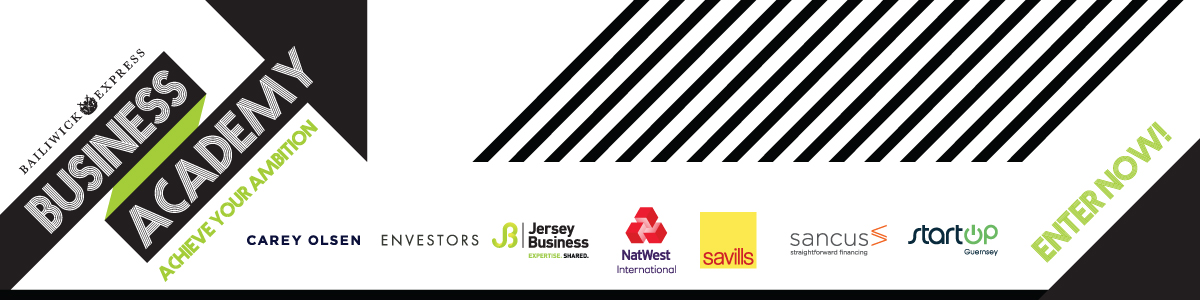 EXISTING BUSINESS APPLICATIONBy answering the questions below, you will help us to understand a little bit about you, your business idea and where you are with regard to planning and researching your business. Please try to keep answer to under 200 words.Please complete this form and return it to businessacademy@bailiwickexpress.com and then we will be in touch. All the information you share with us will be held in the strictest confidence under our Business Proposal Submission Agreement.Your details:About your business - Please try to answer each of the following questions in as much detail as possible.    Please be aware this information will be shared with the panel. For full terms and conditions please visit www.bailiwickexpress.com/businessacademyBefore you share your idea with us, you must confirm that you have read and agree to our Business Proposal Submission Agreement which can be found at www.bailiwickexpress.com/businessacademy.Please sign below to confirm you agree:If you would also like your application reviewed by Natwest International for a business loan please tick this box Name:Phone number:Email:Your residential status?How did you hear about us?Business Name:What products or services do you sell?What are your plans to grow your business?What will you do to help customers find out about your business plan?   Who are your competitors and how do you compare to them?When (ideally) do you intend to start your new plans?Why do you need investment?Will you need to find premises or buy equipment?How much cash does the business need to grow?Do you need to employ more staff? How long have you been running this business?How much do you need to earn from the business? (Will this be your main income?) What are the main challenges you will face in the first 12 months of your plan?  